1. В кодировке КОИ-8 каждый символ кодируется 8 битами. Лена написала текст (в нём нет лишних пробелов):«Ява, Куба, Лусон, Маражо, Суматра, Сулавеси, Эспаньола — острова».Ученик вычеркнул из списка название одного из островов. Заодно она вычеркнула ставшие лишними запятые и пробелы — два пробела не должны идти подряд.При этом размер нового предложения в данной кодировке оказался на 9 байтов меньше, чем размер исходного предложения. Напишите в ответе вычеркнутое название острова.2. Валя шифрует русские слова, записывая вместо каждой буквы её код.Некоторые цепочки можно расшифровать не одним способом. Например, 00101001 может означать не только УРА, но и УАУ.Даны три кодовые цепочки:111010011001110100100101Найдите среди них ту, которая имеет только одну расшифровку и запишите в ответе расшифрованное слово.3. Напишите наибольшее целое число x, для которого истинно высказывание:НЕ (X <= 6) И НЕ (X >= 11).4. Между населёнными пунктами A, B, C, D построены дороги, протяжённость которых (в километрах) приведена в таблице.Определите длину кратчайшего пути между пунктами A и C. Передвигаться можно только по дорогам, протяжённость которых указана в таблице.5. У исполнителя Альфа две команды, которым присвоены номера:1. прибавь 4;2. раздели на b(b — неизвестное натуральное число; b ≥ 2).Выполняя первую из них, Альфа увеличивает число на экране на 4, а выполняя вторую, делит это число на b. Программа для исполнителя Альфа — это последовательность номеров команд. Известно, что программа 11121 переводит число 76 в число 26. Определите значение b.6. Ниже приведена программа, записанная на пяти языках программирования.Было проведено 9 запусков программы, при которых в качестве значений переменных s и tвводились следующие пары чисел:(2, 5); (5, 2); (4, 4); (2, –2); (3, 1); (8, 3); (9, –7); (7, 7); (4, 6).Сколько было запусков, при которых программа напечатала «НЕТ»?7. Доступ к файлу fish.gif, находящемуся на сервере cafe.com, осуществляется по протоколуhttp. Фрагменты адреса файла закодированы буквами от А до Ж. Запишите последовательность этих букв, кодирующую адрес указанного файла в сети Интернет.A) httpБ) ://B) comГ) .gifД) fishЕ) /Ж) cafe.8. В языке запросов поискового сервера для обозначения логической операции «ИЛИ» используется символ «|», а для обозначения логической операции «И» — символ «&».В таблице приведены запросы и количество найденных по ним страниц некоторого сегмента сети Интернет.Какое количество страниц (в тысячах) будет найдено по запросуРыбка?Считается, что все запросы выполнялись практически одновременно, так что набор страниц, содержащих все искомые слова, не изменялся за время выполнения запросов.9. На рисунке — схема дорог, связывающих города А, Б, В, Г, Д, Е, Ж, И, К. По каждой дороге можно двигаться только в одном направлении, указанном стрелкой. Сколько существует различных путей из города А в город К, проходящих через город Д?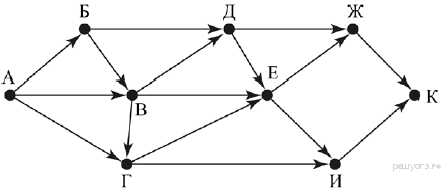 10. Среди приведённых ниже трёх чисел, записанных в различных системах счисления, найдите минимальное и запишите его в ответе в десятичной системе счисления. В ответе запишите только число, основание системы счисления указывать не нужно.3216, 608, 1101102.11. В одном из произведений А. С. Пушкина, текст которого приведён в подкаталоге Пушкинкаталога Проза, присутствует персонаж с именем Владимир. С помощью поисковых средств операционной системы и текстового редактора выясните фамилию этого персонажа.Выполните задание, распаковав архив на своём компьютере.DEMO-12.rar12. Сколько файлов с расширением .htm содержится в подкаталогах каталога Проза? В ответе укажите только число.Выполните задание, распаковав архив на своём компьютере.DEMO-12.rar13. 13.1 Используя информацию и иллюстративный материал, создайте презентацию из трёх-четырёх слайдов на тему «Крокодил». В презентации должны содержаться краткие иллюстрированные сведения о внешнем виде, об ареале обитания, образе жизни и рационе крокодилов. Все слайды должны быть выполнены в едином стиле, каждый слайд должен быть озаглавлен.13.2 Создайте в текстовом редакторе документ и напишите в нём следующий текст, точно воспроизведя всё оформление текста, имеющееся в образце.Данный текст должен быть написан шрифтом размером 14 пунктов. Основной текст выровнен по ширине, и первая строка абзаца имеет отступ в 1 см. В тексте есть слова, выделенные жирным шрифтом, курсивом и подчеркиванием.При этом допустимо, чтобы ширина Вашего текста отличалась от ширины текста в примере, поскольку ширина текста зависит от размера страницы и полей. В этом случае разбиение текста на строки должно соответствовать стандартной ширине абзаца.Железо — ковкий металл серебристо-белого цвета с высокой химической реакционной способностью: железо быстро корродирует при высоких температурах или при высокой влажности на воздухе. В чистом кислороде железо горит, а в мелкодисперсном состоянии самовозгорается и на воздухе. Обозначается символом Fe (лат. Ferrum). Один из самых распространённых в земной коре металлов (второе место после алюминия).14. Ваня Иванов собирался полететь на каникулах на отдых и записал расписание перелётов из Москвы в разные города в виде таблицы. Ниже приведены первые пять строк таблицы.Каждая строка таблицы содержит запись об одном маршруте перелёта. В столбце A записан город назначения, в столбце B — страна назначения; в столбце C — примерное время в пути. Всего в электронную таблицу были занесены данные по 191 маршруту в алфавитном порядке.Выполните задание.Откройте файл с данной электронной таблицей (расположение файла Вам сообщат организаторы экзамена). На основании данных, содержащихся в этой таблице, ответьте на два вопроса.1. В какое количество городов можно долететь менее чем за 4 часа? Ответ на этот вопрос запишите в ячейку H2 таблицы.2. Какой процент от всех 5-часовых перелётов составляют 5-часовые перелеты в Египет? Ответ на этот вопрос нужно записать в ячейку H3 таблицы с точностью одного знака после запятой.3. Постройте круговую диаграмму, отображающую соотношение стран, в которые есть перелёты: «РОССИЯ», «ЕГИПЕТ», «ГЕРМАНИЯ». Левый верхний угол диаграммы разместите вблизи ячейки G6.task 14.xls15. Выберите ОДНО из предложенных ниже заданий: 15.1 или 15.2.15.1 Исполнитель Робот умеет перемещаться по лабиринту, начерченному на плоскости, разбитой на клетки. Между соседними (по сторонам) клетками может стоять стена, через которую Робот пройти не может. У Робота есть девять команд. Четыре команды — это команды-приказы:вверх вниз влево вправоПри выполнении любой из этих команд Робот перемещается на одну клетку соответственно: вверх ↑ вниз ↓, влево ← , вправо →. Если Робот получит команду передвижения сквозь стену, то он разрушится. Также у Робота есть команда закрасить, при которой закрашивается клетка, в которой Робот находится в настоящий момент.Ещё четыре команды — это команды проверки условий. Эти команды проверяют, свободен ли путь для Робота в каждом из четырёх возможных направлений:сверху свободно  снизу свободно  слева свободно  справа свободноЭти команды можно использовать вместе с условием «если», имеющим следующий вид:если условие топоследовательность командвсеЗдесь условие — одна из команд проверки условия. Последовательность команд — это одна или несколько любых команд-приказов. Например, для передвижения на одну клетку вправо, если справа нет стенки, и закрашивания клетки можно использовать такой алгоритм:если справа свободно товправозакраситьвсеВ одном условии можно использовать несколько команд проверки условий, применяя логические связки и, или, не, например:если (справа свободно) и (не снизу свободно) товправовсеДля повторения последовательности команд можно использовать цикл «пока», имеющий следующий вид:нц пока условиепоследовательность командкцНапример, для движения вправо, пока это возможно, можно использовать следующий алгоритм:нц пока справа свободновправокцВыполните задание.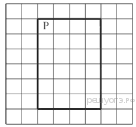 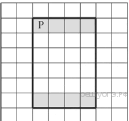 На бесконечном поле имеются 4 стены, расположенные в форме прямоугольника. Длины вертикальных и горизонтальных стен неизвестны. Робот находится в клетке, расположенной в левом верхнем углу прямоугольника. На рисунке указан один из возможных способов расположения стен и Робота (Робот обозначен буквой «Р»).Напишите для Робота алгоритм, закрашивающий все клетки, расположенные с внутренней стороны верхней и нижней стен. Робот должен закрасить только клетки, удовлетворяющие данному условию. Например, для приведённого выше рисунка Робот должен закрасить следующие клетки (см. рисунок).При исполнении алгоритма Робот не должен разрушиться, выполнение алгоритма должно завершиться. Конечное расположение Робота может быть произвольным. Алгоритм должен решать задачу для любого допустимого расположения стен и любого расположения и размера проходов внутри стен. Алгоритм может быть выполнен в среде формального исполнителя или записан в текстовом редакторе. Сохраните алгоритм в текстовом файле.15.2 Напишите программу, которая в последовательности натуральных чисел определяет сумму всех чисел, кратных 6 и оканчивающихся на 4. Программа получает на вход натуральные числа, количество введённых чисел неизвестно, последовательность чисел заканчивается числом 0 (0 — признак окончания ввода, не входит в последовательность). Количество чисел не превышает 1000. Введённые числа не превышают 30 000. Программа должна вывести одно число: сумму всех чисел, кратных 6 и оканчивающихся на 4.Пример работы программы:АВДОРУ01011100111010001ABCDA274B251C752D412БейсикPythonDIM s, t AS INTEGERINPUT sINPUT tIF s < 5 OR t > 5 THEN    PRINT ‘ДА’ELSE    PRINT ‘НЕТ’ENDIFs = int(input())t = int(input())if s < 5 or t > 5:    print("ДА")else:    print("НЕТ")ПаскальАлгоритмический языкvar s, t: integer;begin    readln(s);    readln(t);    if (s < 5) or (t > 5)        then writeln('ДА')        else writeln('НЕТ')end.алгначцел s, tввод sввод tесли s < 5 или t > 5    то вывод "ДА"    иначе вывод "НЕТ"всеконС++С++#include <iostream>using namespace std;int main() {    int s, t;    cin >> s;    cin >> t;    if (s < 5 || t > 5)        cout << "ДА";    else        cout << "НЕТ";return 0;}#include <iostream>using namespace std;int main() {    int s, t;    cin >> s;    cin >> t;    if (s < 5 || t > 5)        cout << "ДА";    else        cout << "НЕТ";return 0;}ЗапросНайдено страниц
(в тысячах)Рыбак | Рыбка780Рыбак260Рыбак & Рыбка50Температура плавления1539 °CТемпература кипения2860 °CПлотность7.3 — 7.87 г/см3АBC1ГородСтранаПримерное время в пути2АбаканРОССИЯ43Абу-ДабиОАЭ54АдлерРОССИЯ25АкабаЕГИПЕТ5Входные данныеВыходные данные24
6
34
22
84
0108